OVERZICHT AFKORTINGEN/ACRONYMS VOS: Verfraaiing en Opwaardering Speelplaats [workgroup for the improvement of the playground] VCOV: Vlaamse Confederatie van ouders en ouderverenigingen [Flemish confederation of parents and parents’ committees] CONTACT Werkgroep Schoolquiz : Veerle Vanvoorden Werkgroep VOS : Wouter Achten Werkgroep Schoolfeest : Lien Schoonjans & Kim Schroeven  Werkgroep Fuif :  Wouter Achten & Melina DedijnWerkgroep Kersthappening : Tinne DelbaenVertegenwoordiging Schoolraad: Kim SchroevenVerslag ouderraad 22 april 2021  digitaal omwille van COVID-19Verslag ouderraad 22 april 2021  digitaal omwille van COVID-19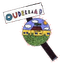 Aanwezig : Wouter Achten, Melina Dedijn, Tinne Delbaen, Carla Detiège, Elise Moeskops, Steven Pauly, Lien Schoonjans, Kim Schroeven, Veerle Vanvoorden, Liesbeth Lambeens, Annelore Wallyn, meester Peter.Verontschuldigd : Ann-Marie Arcq, Lotte Braem, Dominique Schrijvers, Olivier Vanparrys, Steven Van SteenGoedkeuring verslagVerslag OR 2 maart: verslag goedgekeurdApproval MinutesMinutes previous meeting approvedReilen en zeilen op school Algemeen – corona gerelateerd: -na paasvakantie opgestart in code oranje, belangrijkste aanpassing is dat warme maaltijden terug mogen.-enkele afwezige leerkrachten: enkel intern oplossing mogelijk omdat er extern geen vervangingen beschikbaar zijn.-vanaf 16 mei zouden meerdaagse binnenlandse uitstappen mogelijk zijn maar nog niet zeker [sportklassen, zeeklassen].Algemeen:a: Schoolinspectie: 25 maart-was vrijblijvend en geen formele doorlichting, maar werd door het schoolteam als een echte doorlichting ervaren. Thema (gekozen door de school) was kwaliteitsontwikkeling. Verslag heeft wel bevestigd wat schoolteam zelf aanvoelt van sterkte of te verbeteren punt. Volgende ouderraad wordt het verslag geduid door de directie.b: Pasta take away: 27 maart-aankleding en bijpassend muziekje was fijn. Pasta was lekker.KleuterschoolGeen puntenLagere schoola: DIA toetsenSchool gaat over van LVS toetsen naar DIA toetsen voor algemene leerling-volgsysteem. DIA toetsen zijn beschikbaar in digitale versie. Kinderen zijn dit aan het ontdekken want kinderen zijn niet gewoon om toetsen online te bekijken/maken.b: Oudercontacten eerste en tweede graad: gaan volgende week door, via digitale meetings.c: Kangoeroewedstrijd: vandaag certificaten uitgedeeld aan de deelnemers. Een aantal kinderen van onze school zijn in de top 10 van Vlaanderen geëindigd.d: Zeeklassen/ afscheid 6e leerjaar: leerkrachten zijn hier mee bezig. Er wordt gevraagd om plan B uit te werken, in geval zeeklassen toch niet zouden mogen doorgaan.School updatesGeneral - corona related:-started up after Easter holidays in code orange, most important adjustment is that hot meals are possible.-some absent teachers: only internal solution possible because no external replacements are available.-from May 16th, multi-day domestic excursions would be possible, but not yet certain [sport classes, sea classes].General:a: School inspection: 25 March-was not a formal inspection but was experienced as a ‘real’ inspection by the school team. Theme selected by the school team was quality development. Report did confirm what the school team themselves feel about strength or points to be improved. The report will be discussed at the next parent council.b: Pasta take away :27 Marchdecoration and matching music were nice. Pasta was tastyNursery SchoolNo itemsPrimary Schoola: DIA TestingsDIA will be used instead of LVS for general follow-up, as those are available digitally. Children are discovering this because they are not used to make testings online.b: First- and second-degree parent contacts: will take place next week.c: Kangaroo competition: certificates handed out to the participants today. A few kids of our school finished in the top 10.d: Sea classes / farewell to 6th grade: Teachers are working on this, parents requested to start thinking about a plan b, in case covid measures prevent organization of currently planned events.Werkgroep VOS-15 april subsidieaanvraag ingediend om project met landschapsarchitect volledig uit te werken. Buurt werd geconsulteerd via social media en we kregen vooral positieve reacties.Er is definitief plan met kostenplaatje en dus ook een aannemer. We hebben zicht op eigen werken en eigen te dragen kosten. September 2021 zou het project gerealiseerd zijn. Er wordt meeting belegd om planning werken te bespreken.-Wilgenhutten: schieten echt door vooral op Egenhovenweg dus zelf invlechten is nu te moeilijk. Te bespreken in de werkgroep.Workgroup VOS-application for subsidy to fully elaborate project with landscape architect was submitted on April 15th. Neighborhood was consulted via social media and we received mostly positive reactions.There is a definitive plan with costs and also a contractor. We also know which costs / activities will need to be supported by the PTA. The project is planned to be completed by September 2021. A meeting will be held to discuss planning work.-Wilgenhutten: especially on Egenhovenweg, these need work. To be discussed in working group.Update verkeerMeeting met afgevaardigde stad 19/4/2021Geplande communicatie van stad Leuven in samenwerking met de school om gevaarlijke toestanden aan de school-ingangen aan te kaarten. Voorstel voor kortetermijnoplossing: Ingang Egenhovenweg enkel voor fietsers en voetgangers -Mensen met wagen via Celestijnenlaan.Parkeerverbod van aan de glasbol tot Celestijntje. Wordt Kiss and ride zone: je mag stoppen maar niet parkeren. Schoolteam bespreekt nog opvangmogelijkheden voor kleinsten aan poort kant Celestijntje.Stad gaat bereikbaarheidskaart maken, wij zijn eerste school die dit zal krijgen. Men kijkt ook na of het mogelijk is om 2 parkeerplaatsen te schrappen in de Egenhovenweg die als uitwijkplek dienen, om gevaarlijk kruisend verkeer te vermijden. Mogelijkheden voor onmiddellijke oplossingen beperkt owv hoge parkeerdruk.Ook wordt bekeken van wie de parkeerplaatsen zijn naast de inrit [die haaks staan op de Egenhovenweg]. Haaks parkeren wordt namelijk afgeraden in schoolomgevingen. 2022 wordt mobiliteitsplan Heverlee gestart door stad Leuven en er zal participatie van de school zijn, om verder de veiligheid van de schoolomgeving te optimaliseren.Vervolg: bekijken hoe opvang kinderen wordt geregeld aan de verschillende poorten en volgende week terugkoppeling naar stad Leuven.Update TrafficMeeting with city representative April 19th: Proposed communication by City Council for prevention of dangerous traffic situations at school entrance: Entrance Egenhovenweg only for cyclists and pedestrians. People who arrive by car via Celestijnenlaan.Parking ban from the glass containers to Celestijntje. This will become a Kiss and ride zone: you can stop but not park. The school team is discussing how to organize entry of smaller children at this gate, for those arriving by car.City is going to make accessibility map, we are the first school to get this.City will check next points: -possibility to remove 2 parking spaces in Egenhovenweg to serve as an escape area for avoiding traffic crossing-who’s the owner of the parking spaces next to the entrance at Egenhovenweg. In 2022, the mobility plan will be started in Heverlee and there will be participation from the school in order to further improve safety around the school.To do: school team to investigate how reception of children at the different gates can be arranged, and feedback to the city of Leuven next week.Voorbereiding moederdagmand-60 manden verkocht op dit moment - meeste manden worden afgehaald-Drive through pickup moment als het regent? Preparations Mother Day Breakfast-60 baskets are sold now - most baskets are being collected at school-Drive through pickup moment when it rains?Update Trooper-Mail opgemaakt om te versturen naar ouders met uitleg waarom we met Trooper starten en stappenplan van hoe dit exact werkt.Update Trooper-Mail formatted to send to parents with an explanation why we start with Trooper and a step-by-step plan of how this works exactly.Update geplande activiteiten/ planning volgend schooljaar-Zijn er nog activiteiten die we kunnen inplannen ten tijde van corona om ouders samen te brengen.  Meest coronaproof lijkt ons een wandeling. Wordt later bekeken -Terboum 2022: wat indien iemand de betaalde 5 euro voor de fuif 2020 graag terugbetaald krijgt? Zij kunnen iemand van de werkgroep aanspreken en dan wordt dit terugbetaald. Update planned activities / planning next school year-Are there any activities that we can schedule during the time of corona to bring parents together. Most corona proof seems like a walk. Will be discussed later-Terboum 2022: what if someone would like to be refunded the 5 euros paid for the 2020 party? They can approach someone from the workgroup, and this will be refunded.Aankondiging verkiezingen-Jammer genoeg zal Olivier zijn functie als penningmeester neerleggen.Volgende ouderraad wordt vacature vacant gesteld.Announcement of elections-Unfortunately, Olivier will resign from his position as treasurer.The vacancy will be made vacant next PTA.Varia-Verslagen en statuten ouderraad toevoegen op de website. -Turn T-shirts: bestelling wordt gedaan door de school eind mei voor start nieuwe schooljaarMiscellaneous-Add reports and statutes of the parent council on the website.- T-shirts for gym classes: school team will order them at the end of May for the start of the new school year.BELANGRIJKE DATA SCHOOLJAAR 2020 - 2021 allen onder voorbehoud richtlijnen overheid1 mei: Schoolfeest (afgelast)9 mei: Moederdag ontbijtmand18 mei: Ouderraad24 juni: Ouderraad